Aarhus kommuneRådhuspladsen8000 Aarhus CAarhus 1. marts 2022Hermed sender jeg min bekymring om udvidelse af Aarhus Havn efter at have deltaget i borgermødet på Aarhus Rådhuset den 22 februar 2022. Her blev en række faglige vurderinger præsenteret om påvirkning og konsekvenser af denne udvidelse. Der er en del ting jeg ikke forstår, ting jeg undrer mig over og gør at jeg er meget bekymrede for både byens udvikling samt hav miljøet i Aarhus bugt.Jeg er mest bekymret for:Øget CO2 udledning fra lastbiler i forbindelse med udvidelsen, når Aarhus skal være CO” neutral inden 2030Luftforurening i forbindelsen med øget trafik i centrum af Aarhus samt Marselisborg område forbindelse med transport til og fra havn når udvidelsen er færdigtØget støjforurening af under havne udvidelsen, samt når den er færdigt.Påvirkning af hav og strand miljøet når der hælder rester/affald i Aarhus bugt (klapning) At udvidelsen koster meget i forhold til hvad vi har brug forEkstra belastning på fx spildevand håndtering, øget energiforbrug vej vedligeholdelse Bølge påvirkning på kysten grundet mange kæmpe skibe Jeg undrer mig over:At der ikke liger nogle forslag til hvordan man kan udnytte havneområdet bedre og muligvis ikke behøver at udvide. Her under undersøgelsen om hvilken firmaer der skal have havn adgang og hvilken firma kunne evt. etableres et andet sted fx kontor, tøjfirma mm.At man ikke har styr på hvor meget der er reelt brug for udvidelsen, de tal vi blev oplyst under borgermødet fra Danmarks statistik, viser et andet billede af den COWI fremlagde.At man vil ændre det som Aarhus er kendt for: en fantastisk storby hvor alt er tæt på, både kultur samt skov og strand.  Mulighed for at løse ”pladsmanglen” ved fx samarbejde med nær liggende havne:    hvor der kræves mindre udvidelser som ikke påvirker miljøet. At tog transport er ikke en del af planen For 2 år siden flyttet jeg tilbage til byen fordi jeg syntes det var Danmarks dejligst sted at bo fordi man ikke behøver en bil for at komme rundt i byen, samt nyde både skov og strand. Min drøm vil være at Aarhus blev fremtidens by, med ren luft, ren vand både i hanen og at bade i, nul Co2 udledning, minimalt lydforurening, bilfri centrum, bilfri i weekender i skov og naturområder og Danmarks bedste cykel by. Jeg drømmer om en by for mennesker og natur.Jeg vil derfor opfordre Aahus byråd til at stemme nej til den foreslåede havneudvidelse og i stedet fokusere og udvikle Aarhus som fremtidens by, hvor byplanlægning, erhverv, miljø og natur understøtter hinanden Med venlig hilsen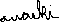 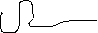 Stefanie Zawaski